ИНФОРМАЦИОННЫЙ БЮЛЛЕТЕНЬМУНИЦИПАЛЬНОГО ОБРАЗОВАНИЯ«МАЛОЗЕМЕЛЬСКИЙ СЕЛЬСОВЕТ»№ 421.02.2020 г.Учредители:Администрация МО «Малоземельский сельсовет»Совет депутатов МО «Малоземельский сельсовет»Раздел. 	РЕШЕНИЯ СОВЕТА ДЕПУТАТОВРАЗДЕЛ. ПОСТАНОВЛЕНИЯ, РАСПОРЯЖЕНИЯ ГЛАВЫ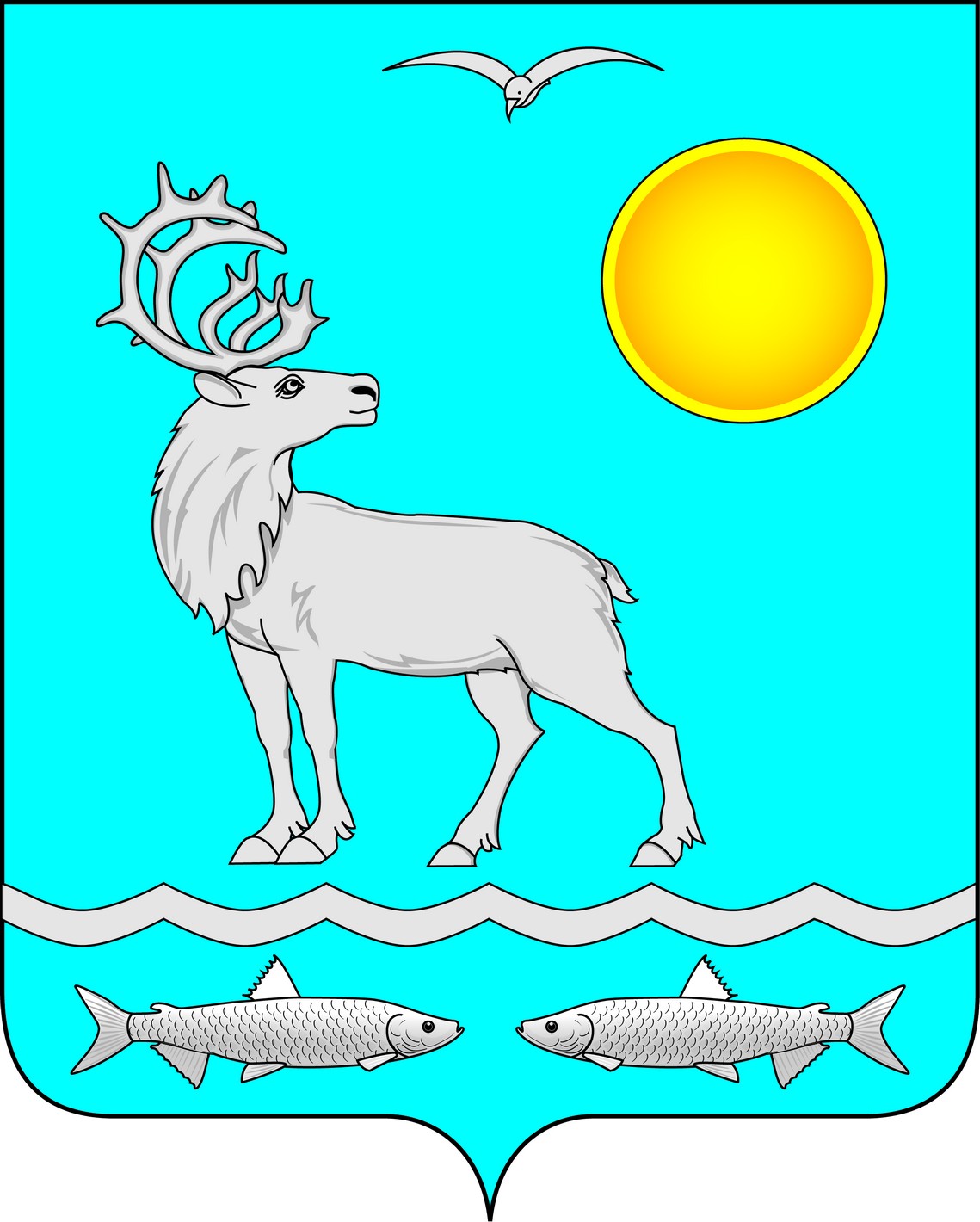 Администрация муниципального образования «Малоземельский сельсовет»Ненецкого автономного округа ПОСТАНОВЛЕНИЕот 19.02.2020 № 7п.Нельмин-Нос, Ненецкого автономного округао внесении изменений в Порядок назначения и выплаты пенсии за выслугу лет лицам, замещавшим должности муниципальной службы в Администрации муниципального образования «Малоземельский сельсовет» Ненецкого автономного округаВнести в Порядок назначения и выплаты пенсии за выслугу лет лицам, замещавшим должности муниципальной службы в Администрации муниципального образования «Малоземельский сельсовет» Ненецкого автономного округа, утвержденного постановлением администрации муниципального образования «Малоземельский сельсовет» Ненецкого автономного округа от 05.02.2020 № 5 следующие изменения:подпункт 2.1. пункта 2 изложить в следующей редакции:«2.1. Для назначения пенсии за выслугу лет заявителю необходимо представить в Администрацию муниципального образования заявление об установлении пенсии за выслугу лет по форме, согласно приложению 1 к настоящему Порядку.К заявлению прилагаются справка о размере денежного содержания, исходя из которого муниципальному служащему исчисляется пенсия за выслугу лет, справка о периодах муниципальной службы (работы), копия пенсионного удостоверения, копия правового акта об освобождении от должности муниципальной службы, копия трудовой книжки, копии иных документов, подтверждающих стаж муниципальной службы.».подпункт 2.4. пункта 2 изложить в следующей редакции:«2.4. При отказе заявителю в назначении пенсии за выслугу лет Администрация муниципального образования издает распоряжение об отказе в назначении пенсии за выслугу лет в следующих случаях:- отсутствие права на установление пенсии за выслугу лет в соответствии со статьями 1, 2 Закона НАО от 25.10.2010 N 73-ОЗ "О пенсии за выслугу лет лицам, замещавшим должности муниципальной службы в Ненецком автономном округе";- представление заявителем неполного комплекта документов, предусмотренных подпунктом 2.1. настоящего Порядка;- представление заявителем недостоверных сведений.	Уведомление об отказе в назначении пенсии за выслугу лет с указанием причин отказа направляется заявителю в трехдневный срок после подписания главой муниципального образования распоряжения об отказе в назначении пенсии за выслугу лет заявителю.».3. Настоящее постановление вступает в силу после его официального опубликования (обнародования).Глава МО «Малоземельский сельсовет» НАО                                       М.С. ТалеевАдминистрация муниципального образования «Малоземельский сельсовет»Ненецкого автономного округа ПОСТАНОВЛЕНИЕот 19 февраля 2020 № 8п.Нельмин-Нос, Ненецкого автономного округаВнести в Положение об условиях оплаты труда руководителей, их заместителей, главных бухгалтеров казенного предприятия муниципального образования «Малоземельский сельсовет» Ненецкого автономного округа, утвержденного постановлением администрации муниципального образования «Малоземельский сельсовет» Ненецкого автономного округа от 13.02.2017 № 6 следующие изменения:подпункт 3.2. пункта 3 изложить в следующей редакции:«3.2. Размер базового оклада руководителя устанавливается в размере 26 754,00 рублей.».подпункт 3.10. пункта 3 изложить в следующей редакции:«3.10. Соотношение расчетной ежемесячной заработной платы руководителя (с учетом применения максимально возможной на предприятии процентной надбавки в размере 80 процентов) к средней ежемесячной заработной плате работников списочного состава предприятия (без учета руководителя, заместителей руководителя и главного бухгалтера) за календарный год, предшествующий текущему году (далее - предшествующий год), не должно превышать предельного размера кратности 2,0.».2. Настоящее решение вступает в силу со дня его подписания, подлежит официальному опубликованию (обнародованию) и распространяется на правоотношения, возникшие с 01 января 2020 года.Глава МО «Малоземельский сельсовет» НАО                                          М.С. ТалеевАДМИНИСТРАЦИЯ  МУНИЦИПАЛЬНОГО ОБРАЗОВАНИЯ «МАЛОЗЕМЕЛЬСКИЙ СЕЛЬСОВЕТ» НЕНЕЦКОГО АВТОНОМНОГО ОКРУГАПОСТАНОВЛЕНИЕот 20.02.2020 № 9п.Нельмин-Нос, Ненецкого автономного округаО признании утратившим силу постановление  Администрации муниципального образования «Малоземельский сельсовет» Ненецкого автономного округа от 24.12.2018 № 91 «Об  утверждении Положения о порядке получения муниципальными служащими Администрации муниципального образования «Малоземельский сельсовет» Ненецкого автономного округа разрешения представителя нанимателя на участие в управлении отдельными некоммерческими организациями»Администрация  МО «Малоземельский сельсовет» НАО постановляет:	1.  Признать утратившим силу постановление Администрации муниципального образования «Малоземельский сельсовет» Ненецкого автономного округа от 24.12.2018 № 91 «Об  утверждении Положения о порядке получения муниципальными служащими Администрации муниципального образования «Малоземельский сельсовет» Ненецкого автономного округа разрешения представителя нанимателя на участие в управлении отдельными некоммерческими организациями».2.  Настоящее постановление вступает в силу после его официального опубликования (обнародования).	Глава МО «Малоземельский сельсовет» НАО                                          М.С. ТалеевАДМИНИСТРАЦИЯ  МУНИЦИПАЛЬНОГО ОБРАЗОВАНИЯ «МАЛОЗЕМЕЛЬСКИЙ СЕЛЬСОВЕТ» НЕНЕЦКОГО АВТОНОМНОГО ОКРУГАПОСТАНОВЛЕНИЕот 20.02.2020 № 10п.Нельмин-Нос, Ненецкого автономного округаОб утверждении Плана проведения плановых проверок соблюдения трудового законодательства и иных нормативных правовых актов, содержащих нормы трудового права, в подведомственных организациях на 2020 годВ соответствии с законом Ненецкого автономного округа от 06.06.2014 N 40-ОЗ "О порядке и условиях осуществления ведомственного контроля за соблюдением трудового законодательства и иных нормативных правовых актов, содержащих нормы трудового права, в Ненецком автономном округе", Постановлением Администрации НАО от 26.11.2014 N 455-п "Об утверждении типовых форм документов при осуществлении ведомственного контроля за соблюдением трудового законодательства и иных нормативных правовых актов, содержащих нормы трудового права, в Ненецком автономном округе", Администрация МО «Малоземельский сельсовет» НАО  постановляет:1. Утвердить прилагаемый План проведения плановых проверок соблюдения трудового законодательства и иных нормативных правовых актов, содержащих нормы трудового права, в подведомственных организациях на 2020 год. 2. Настоящее постановление вступает в силу со дня его подписания и подлежит официальному опубликованию (обнародованию).Глава МО  «Малоземельский сельсовет» НАО                            М.С. ТалеевУтвержденпостановлением  АдминистрацииМО «Малоземельский сельсовет» НАОот 20.02. 2020 № 10Планпроведения плановых проверок соблюдения трудового законодательства и иных нормативных правовых актов, содержащих нормы трудового права, в подведомственных организациях на 2020 годРАЗДЕЛ. ОФИЦИАЛЬНЫЕ СООБЩЕНИЯ. ИНФОРМАЦИЯИнформационный бюллетень № 4, 2020Издатель: Администрация МО «Малоземельский сельсовет» НАО и Совет депутатов МО «Малоземельский сельсовет» НАОПоселок Нельмин-Нос, редактор Митькин А.Г. Тираж 20 экз. БесплатноОтпечатан на принтере Администрации МО «Малоземельский сельсовет» НАОО внесении изменений в Положение об условиях оплаты труда руководителей, их заместителей, главных бухгалтеров казенных предприятий муниципального образования «Малоземельский сельсовет» Ненецкого автономного округаN п/пНаименование подведомственной организации, деятельность которой подлежит плановой проверкеПредмет плановой проверкиФорма плановой проверкиДата начала проведения проверкиСрок проведения плановой проверки, рабочих дней1234561Муниципальное казенное предприятие «Жилищно-коммунальное хозяйство МО «Малоземельский сельсовет»Соблюдение подведомственной организацией в процессе осуществления ею своей деятельности требований трудового законодательстваДокументарная 23 марта 2020года20 рабочих дней